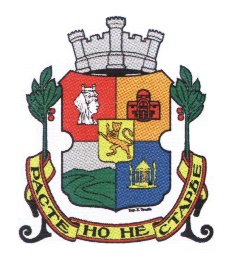 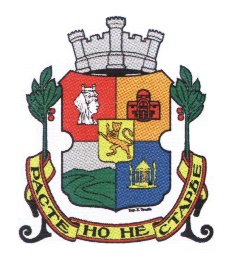 ГЛАВНИЯ ПРОКУРОР НА Р БЪЛГАРИЯГ-Н ИВАН ГЕШЕВПИСМОот Карлос Контрера – Председател на ПК „Транспорт и пътна безопасност“ при Столичен общински съветотносно: извършване на проверка относно спиране на работа на „Български пощи“ ЕАД;Уважаеми г-н Главен прокур,На 16 април 2022 г. средствата за масово осведомяване разпространиха информация, че системата на „Български пощи“ ЕАД е била обект на кибер атака, в резултат на което значителна част от услуги, предоставяни от пощенския оператор не бяха достъпни в продължение на над 10 дни. Ситуацията доведе до забавяне на изплащането на пенсии, великденски добавки към пенсиите, забавяне или невъзможност за изпълнение на парични преводи, наруши куриерските услуги. Според публично оповестената информация атаката срещу електронните системи на „Български пощи“ ЕАД е довела освен до блокирането на някои услуги, също така и до вероятен нерегламентиран достъп на неизвестни за сега лица до архив на пощенския оператор, съдържащ защитена от закона информация - лични данни, данни за транзакции и др. Към настоящия момент не бяха оповестени данни откъде и от кои лица е извършена киберг атаката. Не е ясно дали към момента тече разследване и има ли данни за извършени престъпления. Според оповестена от медиите информация и към настоящия момент „Български пощи“ ЕАД не може да гарантира безпроблемното изплащане на пенсиите след 9 май т.г. Под въпрос е и нормалното извършване на плащания в брой. Цитиран е бившият изпълнителен директор Деян Дънешки, който посочва, че „Не е ясно откъде идва хакерската атака, в момента се обследват каналите“. В тази връзка е необходимо да се установят фактите около извършването на кибер атаката, до какви поражения за системата на оператора е довело това, придобита ли е по незаконен начин чрез тази хакерска атака информация, която е защитена от закона и достъпа на терти лица до нея е забранен. В хода на една проверка слева да се установ, според мен, предприети ли са от „Български пощи“ ЕАД необходимите мерки за защита на системата преди осъществяване на посегателството, в каква степен са били тези мерки и достатъчни ли са били с оглед на утвърдените протоколи за сигурност на информацията и информационните системи. Необходимо е да се изясни извършван ли е одит на системите за сигурност на „Български пощи“, в т.ч. на електронните системи, правени ли са препоръки за подобряване на средата за сигурност и каква част от тях са изпълнени. Смятам, че едно пълно и всестранно разследване на случая изисква да бъде установено кои са извършителите, каква информация са придобили и какъв е размерът на щетите, които произтичат от нерегламентирания достъп до електронните системи и незаконно придобитите данни. 04.05.2022 г.								С уважение:гр. София